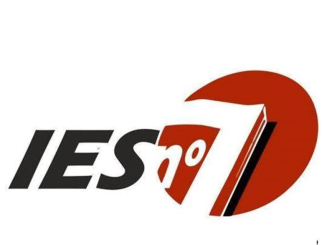 ESTABLECIMIENTO: Instituto de Educación Superior Nº 7SECCIÓN: Educación Especial ASIGNATURA: Educación Temprana- (ANUAL)PROGRAMA DE EXAMENCURSO: 3º añoCANTIDAD DE HORAS CÁTEDRAS: 3 hs. semanalesPROFESOR: Prof.  Lic. Verónica MárquezAÑO: 2019Unidad Nº 1: Del concepto a la definición de la práctica¿Estimulación Temprana o Educación Temprana? Algunas cuestiones para pensar: Definiciones. La Estimulación Temprana: una disciplina terapéutica.La estimulación temprana como intervención en la primera infanciaLa Atención temprana en el marco de la Educación Especial como modalidad transversal del sistema Educativo.Funciones de la Estimulación Temprana: A quién va dirigida Bases teóricas de la E. T: conceptos centralesLa Neurología evolutivaLa Psicología del desarrollo como parte del marco teórico: Los aportes de la Psicología GenéticaLos aportes del Psicoanálisis al abordaje: Ejes Centrales de la Práctica Clínica. Unidad Nº 2:   Un enfoque integrador acerca del desarrollo-  Importancia de la observación en la intervención temprana. Hitos del desarrollo.- Bebé: Objeto conceptual de trabajo. Los bebés y el tiempo. -Aspectos Estructurales e Instrumentales del desarrollo: El factor social. El diagnóstico -Bases neuropsicológicas de la Estimulación Temprana: Los engramas constitucionales del desarrollo del niño. - Desarrollo cognitivo y aprendizaje del niño pequeño - La teoría psicogenética de Jean Piaget. La inteligencia sensorio motriz – - El desarrollo motor sin intervención directa del adulto. Las investigaciones sobre la motricidad del Instituto Loczy.Unidad Nº 3: Algunas consideraciones acerca de la prácticaEl rol de terapeuta único. El docente en el equipo interdisciplinario. La sesión.Entrevista, encuadre.Conceptualizando la interdisciplina.La estimulación temprana como sostén de la función materna.El estimulador como investigador de su propia práctica. La formación personal para la constitución del rol. -Intervención oportuna en niños con riesgo ambiental.Noción de factores de riesgo.El juego. Jugar. Conceptos centrales. Psicopedagogía inicial. El paso a ser “nenes”.Bibliografía:CABRERA MA. DEL C. Y SANCHEZ PALACIOS, C: (1982). “La Estimulación Precoz. Un Enfoque práctico” -. Siglo veintiuno de España Editores.CANDIA, MARÍA RENEÉ -(2017): “La planificación en la educación infantil-Organización didáctica de la enseñanza”. Ed. Novedades Educativas. CANIZA DE PAEZ, S. Y ENRIGHT, PATRICIA (FEPI-1996) en Escritos de la Infancia Nº 7¿Qué se juega cuando jugamos? La intervención diagnóstica en la clínica de la Psico- Pedagogía Inicial. CARRETERO, MARIO (2000) Posgrado “Necesidades educativas especiales en trastornos del desarrollo” FLACSO (Facultad Latinoamericana de Ciencias Sociales).DRA. ALIPPI, LUCÍA; DR. SCHMAL, EDGARDO:(1997) Material del Curso de Especialización en Estimulación Temprana, Centro Crianza, Córdoba - Módulo I: "Psicopatología infantil". pag.  36 - Pag. 57, 48, 49. FEPI- CENTRO LLIDIA CORIAT (2007)Textos extraídos del curso “Abordaje interdisciplinario de los Problemas del Desarrollo Infantil”.ITKIN, S Y ORTEGA, G. (2018): “Experiencias y proyectos didácticos en nuevos escenarios. Concepciones y prácticas educativas en el Nivel Inicial y en la Formación Docente”. Ed. Novedades Educativas. MACIEL, FERNANDO (2007) “Lo posible y lo imposible en la interdisciplina” .MINISTERIO DE EDUCACIÓN DE LA PROVINCIA DE SANTA FE: (Septiembre de 2005). “ESTIMULACIÓN TEMPRANA: Algunas cuestiones para pensar”.MOKOTOFF, NORA; ENRIGHT, PATRICIA; CANIZA DE PAEZ, STELLA (FEPI-1996)  Escritos de la Infancia Nº 2: “Psicopedagogía Inicial. De ser bebé a ser nene”.OWEN H. FOSTER- LIC. ALFREDO JERUSALINSKY: Cuadernos del desarrollo infantil- Fundamentos de la Estimulación Temprana: “Bases neuropsicológicas de la Estimulación Temprana” TALLIS, JAIME Y GABRIELA (1999) Estimulación Temprana e intervención oportuna. Un enfoque interdisciplinario biopsicosocial. Cap. VII: “Intervención oportuna en niños con riesgo ambiental”.  Cap. VII: La evaluación en estimulación temprana”..RIGÓ, MA. DE LAS MERCEDES (1997)- Material del Curso de Especialización en Estimulación Temprana, Centro Crianza, Córdoba Modulo II: "Bases de la Estimulación Temprana. Aspectos instrumentales y estructurales". pag.  178. Módulo IV: - "Abordaje clínico en Estimulación Temprana". pag.,  86.Artículos: “Todo empieza por la espalda” Lic. Beneito, Noemí-  2007."Desarrollo, discapacidad y modernidad ¿dónde está el sujeto?" Levin, E.;Artículo "Juegos de sostén", Daniel Calmels, en El diario del Centro (Centro Crianza: Capacitación y formación en los problemas de la infancia) 1999.Psicoanálisis en Problemas del Desarrollo Infantil. Jerusalinsky, Alfredo y colaboradores. Capítulo XVI: La escucha de lo indecible”. Mónica Isabel Arias. Ediciones Nueva Visión.País, Alfredo: “De la tragedia a la construcción del destino”- Escritos de la Infancia Nº 5 (FEPI 1995)“Octavio el Invasor”- Ana María Shua.Calmels, Daniel (Articulo) “El cuerpo en sus manifestaciones. Las intervenciones corporales”.Profesora  Verónica Márquez